Załącznik nr 1……………………………(miejscowość i data)nazwa i adres (siedziba) Wykonawcy…………………………………………………….…………………………………………………….…………………………………………………….…………………………………………………….NIP: ……………………………………………….REGON:…………………………………………...e-mail: …………………………………………….tel.: ………………………………………………..fax: ………………………………………………..FORMULARZ OFERTOWYSkładając ofertę na: Wykonanie i montaż ośmiu sztuk tablic informacyjnych/pamiątkowych  dla projektu „Nowoczesna Szkoła – modernizacja 
i wyposażenie w pomoce dydaktyczne publicznych szkół podstawowych w Ostrowcu Świętokrzyskim wraz z modernizacją infrastruktury sportowej” my niżej podpisani:Oferujemy wykonanie całości przedmiotu zamówienia za cenę ofertową w wysokości: Netto:		………………………………………………..VAT:		………………………………………………..Brutto: 		………………………………………………..Oświadczamy, że zapoznaliśmy się z treścią Ogłoszenia i uznajemy się za związanych określonymi w nim postanowieniami i zasadami postępowania..................................................................         podpis i pieczęć (osoba/y uprawniona/e)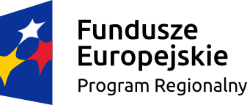 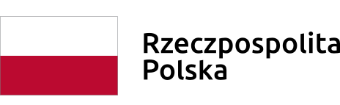 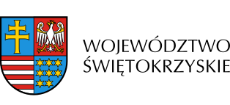 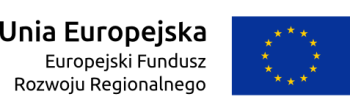 